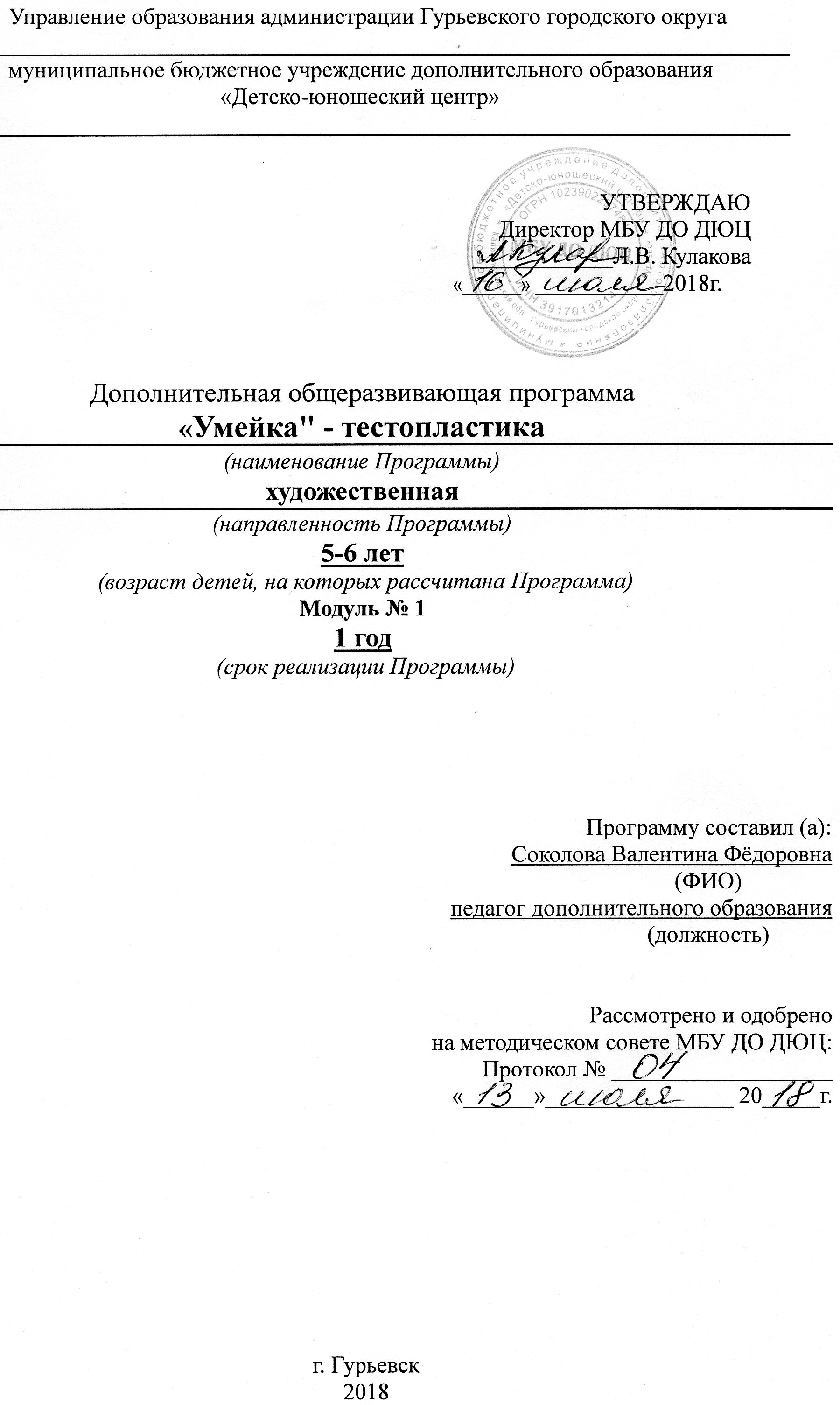                                                   Пояснительная запискаТестопластика – один из народных промыслов. Поделки из теста очень древняя традиция, но в современном мире высоко ценится всё, что сделано своими руками. Солёное тесто – очень популярный в последнее время материал для лепки. Тесто эластично, его легко обрабатывать, изделия из него долговечны.Программа «Умейка- тестопластика» имеет художественную  направленность.Занятия творческой деятельностью оказывают сильное воздействие на эмоционально-волевую сферу обучающихся. Процесс овладения определёнными навыками исполнения не только раскрепощают художественное мышление, но и большей мере накладывают отпечаток на мировосприятие и систему жизненных ориентировок, целей и ценностей.Возможно, каждый родитель, воспитывающий дошкольника, задавал себе вопрос о том, как правильно подготовить ребёнка к школе. Ведь к моменту поступления ребёнка в школу он (дошкольник) должен многое уметь и владеть определёнными навыками, которые помогли бы ему успешно учиться. Учёными доказано, что развитие логического мышления, связной речи, памяти и внимания тесно связано с развитием мелкой моторики и координации движений пальцев рук. Уровень развития мелкой моторики – один из показателей интеллектуальной готовности к школьному обучению. Движения рук имеют большое значение для овладения письмом. Если скорость движения пальцев замедленна, то нарушается и точность движений. В таких случаях дети стараются избегать ситуаций, в которых чувствуют свою не успешность. Поэтому в дошкольном возрасте важно развивать механизмы, необходимые для развития навыков ручной умелости.Опыт работы показал, что эти дети не любят завязывать шнурки, застёгивать пуговицы, неохотно выполняют задания по моделированию из мозаики, конструктора при рисовании дают стереотипные изображения; не получаются у них работы из природного материала, лепка из пластилина, вырезывание из бумаги. Всё это связано с трудностями овладения точными дифференцированными движениями.Для того чтобы дети с удовольствием и желанием приступали к различным заданиям, способствующих развитию моторных функций была составлена образовательная программа «Умейка- тестопластика» по работе с необычным материалом, пластичным и послушным – солёным тестом.Данная программа актуальна, так как  лепка является одним из самых осязаемых видов художественного творчества, в котором из пластичных материалов создаются объёмные (иногда рельефные) образы и целые композиции. Техника лепки богата и разнообразна, но при этом доступна любому человеку. Занятия в мастерской «тестопластики» даёт уникальную возможность моделировать мир и своё представление о нём в пространственно-пластичных образах. У каждого ребёнка появляется возможность создать свой удивительный мир.  Лепка из теста способствует развитию зрительного восприятия, памяти, образного мышления, привитию ручных умений и навыков, формирует эстетические вкусы, развивает чувство прекрасного, умение понимать прекрасное во всем его многообразии.Новизна программы заключается в том, что настоящее творчество – это тот процесс, в  котором автор – ребёнок не только рождает идею, но и сам является её реализатором, что возможно только в том случае, если он уже точно знает как именно воплотить свои фантазии в реальность, какими средствами воспользоваться, какие возможности предпочесть и какими критериями руководствоваться. Всё это реально, если он прошёл курс определённой  подготовки, которая непременно должна иметь комплексный характер, то есть быть образовательной, и развивающей, и воспитательной одновременно.Педагогическая целесообразность: Тестопластика – осязаемый вид творчества. Потому что ребёнок не только видит то, что создал, но и трогает, берёт в руки и по мере необходимости изменяет.  Основным инструментом в лепке является рука, следовательно, уровень умения зависит от овладения собственными руками, от моторики, которая развивается по мере работы с соленым тестом.Данная программа модифицирована - составлена на основе программы художественного воспитания, обучения и развития детей 2-7 лет Лыковой И.А., Рубцова Е.В. Фантазии из соленого теста и  методических рекомендаций Ханановой и педагогических технологий поХоменко В.А. Соленое тесто.  «Шаг за шагом», Лыковой И.А. «Мукосолька», Лыковой И.А. «Мы за чаем не скучаем. Лепим подарки из соленого теста», Лыковой И.А. «На море-океане» Детское художественное творчество, Лыковой И.А «Лепим  сказку»,  Лыковой И.А. «Лепим с мамой».Ключевые понятия образовательной программы.В образовательной программе используются следующие термины и понятия:Общие термины:Дополнительная общеобразовательная программа – документ, определяющий содержание дополнительного образования. К дополнительным образовательным программам относятся: дополнительные общеразвивающие программы, дополнительные предпрофессиональные программы (Ст.12 п.4 ФЗ-273 «Об образовании в РФ»).Учебный план – документ, который определяет перечень,   последовательность и распределение по периодам обучения учебных предметов, курсов, дисциплин (модулей), практики, иных видов учебной деятельности и, если иное не установлено настоящим Федеральным законом, формы промежуточной аттестации обучающихся.Рабочая программа – часть образовательной программы, определяющий объем, содержание и порядок реализации дополнительных общеобразовательных программ.  Учащиеся – лица, осваивающие образовательные программы начального общего, основного общего или среднего общего образования, дополнительные общеобразовательные программы;                                                Модуль 1             Цель и задачи программы, её место в образовательном процессе.Цель образовательной программы «Умейка-тестопластика»: создание условий для развития сенсомоторной функции у детей дошкольного возраста через использование технологии «тестопластики».Задачи:Образовательные:1. Формирование способности к творческому раскрытию, самостоятельности, саморазвитию.2. обогащение знаний детей через изучение декоративно-прикладного искусства – лепка из теста3. овладение умениями применять в дальнейшей жизни полученные знания.4. умениями работы из целого куска теста, из отдельных частей создание образовРазвивающие:Развивать мелкую моторику рук ребёнка, синхронизировать работу обеих рук.Развивать речь, расширять словарный запас.Формирование способности к самостоятельному поиску методов и приемов, способов выполнения работы.Побуждать детей самостоятельно выбирать способы лепки при создании выразительных образов, используя для этого освоенные технические приёмы.Воспитательные:1. Воспитывать усидчивость, взаимопомощь, вызывать эмоциональное удовлетворение от результатов проделанной работы.2. Обогащать сенсорный опыт детей, формировать способы зрительного и тактильного обследования различных объектов для обогащения и уточнения восприятия особенности их формы, пропорций, цвета, фактуры.4. Понимание необходимости качественного выполнения образа.5. Обучить технологии изготовления различных изделий из соленого теста.2. Материально – техническое обеспечение и условия для освоения программы.Возраст детейНастоящая дополнительная общеразвивающая программа рассчитана на детей 5-6 лет,  реализуется в виде занятий по реализации дополнительной общеразвивающей программы  «Умейка-тестопластика». Занятия проводятся 1 раз в неделю, продолжительность одного занятия составляет - 25 минут.  Условия набораДети принимаются на основании заявления и  подписания договора с родителями.Условия реализации образовательной программы:Занятия по образовательной программе проводятся в течение всего календарного года, без каникулярного времени. Календарный год делится на два периода – учебный год, летнее время.Начало учебного года: 1 сентября ежегодно;Окончание учебного года – 31 мая ежегодно;Учебный период состоит из аудиторных и внеаудиторных занятий.-продолжительность аудиторные занятия – 36 недельНачало летнего периода – 1 июня ежегодно;Окончание летнего периода – 31 августа ежегодно;Летний период состоит из внеаудиторных занятий и самоподготовки.-Продолжительность внеаудиторных занятий–7 недель;  -Продолжительность самоподготовки-6 недель;  Комплектование в группы производится с 1 июня и до 10 сентября – для первого года обучения.Образовательная программа рассчитана на 1 год обучения.Учебная нагрузка:Составляет  1 час в неделю, 4 раза в месяц,  что составляет 36 часов в год;Продолжительность одного занятия составляет 1 академический час: для дошкольников 5-6 лет – 25 минут.	Учебная нагрузка рассчитана на учебный год и период школьных каникул. В период школьных каникул (внеаудиторная нагрузка) занятия детей в творческом объединении проводятся в разных видах и формах: экскурсии в художественный музей, на выставки, в парковую зону, участие в работе летней школы, летнего лагеря, пленэр, участие в организации праздников и развлечений, самостоятельная работа.Общее количество часов, включая летний каникулярный период, составляет:В  год- 52 ч., из них 16 ч.- внеаудиторные занятия и самоподготовка.Формы работы в летний период: В летний период занятия детей в объединении проводятся в разных формах и видах: экскурсии, поездки, соревнования, конкурсы, участие в работе летнего оздоровительного лагеря, самоподготовка.Принцип построения программы:Переход от простых работ к более сложным;Связь знаний, умений с жизнью, с практикой.Доступность.Системность знаний.Активность и самостоятельность.Всесторонность, гармоничность в содержании знаний, умений, навыков.Учет возрастных и индивидуальных особенностейналичие высокого уровня самостоятельности, аккуратности и т.д.К числу важнейших элементов работы по данной программе относится отслеживание результатов. Способы и методики определения результативности образовательного и воспитательного процесса разнообразны и направлены на определение степени развития творческих способностей каждого ребенка.На протяжении всего учебного процесса предполагается проводитьследующие виды контроля знаний, умений и навыков:- беседы в форме «вопрос - ответ» с ориентацией на сравнение. (Опрос проводится доброжелательно и тактично, что позволяет снимать индивидуальные зажимы у детей, обеспечивает их эмоциональное благополучие.)-сопоставление, выявление общего и особенного. (Такой вид контроля развивает мышление ребенка, умение общаться, выявляет устойчивость его внимания.)- Контрольные работы на время (для выполнения определенной операции по предмету для проверки аккуратности, внимательности, ответственности за выполняемую работу (особенно для групповых занятий).Форма проведения итогов реализации программы:Основной формой подведения итогов обучения по курсу, является участие детей в различных конкурсах и выставках художественной направленности,  по окончании каждого курса оформляется альбом и презентация детских работ, в течении каждого курса 1 раз в 3 месяца организуется выставка детских работ для родителей, по окончании каждого курса организуется выставка лучших детских работ.В качестве форм организации образовательного процесса по дополнительной общеразвивающей программе дополнительного образования «Умейка-тестопластика» детей применяются:Формы организации занятия: групповые.Формы проведения занятия:- беседы.- ролевые игры.- игры - путешествия.Используемые приемы в лепке:«Разминание» — надавливание руками и пальцами на кусочек теста.«Отщипывание» — отделение от большого куска теста небольших кусочков при помощи большого и указательного пальцев руки. Для этого сначала прищипывают с края большого куска небольшой кусочек теста, а затем отрывают его.«Шлепанье» — энергичное похлопывание по тесту напряженной ладонью с прямыми пальцами. Размах движений можно варьировать.«Сплющивание» — сжимание куска теста с целью придания ему плоской формы. Небольшой кусок пластичного материала можно сплющить при помощи пальцев.На занятиях у детей  вырабатываются не только технические знания и навыки, но и воспитывается художественно - эстетический вкус, развивается наблюдательность, прививается любовь к труду.Программа является примерной и носит вариативный характер. В зависимости от уровня знаний детей, от возникающих в процессе обучения ситуаций педагог может несколько увеличить или уменьшить время изучения отдельных тем при условии, что в результате будет обеспечено сознательное и прочное усвоение детьми всего материала, предусмотренного программой.А так же педагог может вносить в неё изменения в зависимости от своих интересов и пожеланий детей, материальной обеспеченности. Но при этом должен решать основные задачи.В программе используются различные методы обучения:Методика работы с детьми предполагает развитие способностей обучающихся к выполнению работ с нарастающей степенью трудностью.Методы:Объяснительно-иллюстративный метод: (предлагается образец, который дети рассматривают, анализируют и работают над его изготовлением).Исследовательско-поисковый метод: (обучение поискам самостоятельного решения творческих замыслов. Этот метод направлен на развитие творческого мышления.Практический.Используемый служебный материал:Основное учебное оборудование:3. Планируемые результаты освоения содержания дополнительной общеразвивающей программы:Показатели результативности дополнительной общеразвивающей программы:По окончании года дети должны знать:1.Технологию приготовления соленого теста (неокрашенного и цветного), особенности соленого теста.2.Приемы соединения деталей в поделках из соленого теста.Основные приемы лепки.Особенности сушки и соединения небольших вертикальных изделий.Приемы использования подручных средств при работе с соленым тестом.Последовательность изготовления картины из соленого теста; операции «склеивания» соленого теста.Приемы разметки по тесту.Узор корзиночного плетения, прием витья из двух жгутиков.По окончании года дети должны уметь:1.Соединять детали из соленого теста различными способами.Применять основные приемы лепки как для небольших поделок, так и для составных конструкций, картин и т.д.Правильно сушить и оформлять изделие.Использовать при оформлении и изготовлении поделки подручные средства.Изготовлять небольшую картину из соленого теста.Выполнять узор корзиночного плетения, применять прием витья из двух жгутиков.Работать как под руководством педагога, так и самостоятельно, опираясь на полученные ранее знания и выработанные умения.Анализировать готовое изделие, сравнивать свое изделие с изделием товарища, находить сходные и отличительные свойства.Творчески подходить к выполнению работы.Уровни освоения программы :Низкий: Ребенок умеет соединять детали из соленого теста одним или двумя способом, при помощи взрослого.  Затрудняется применять основные приемы лепки для небольших поделок, картин и т.д.Умеет сушить изделие, пользуется образцами при оформлении изделия, используя при этом подручные средства. При помощи взрослого может изготовлять небольшую картину из соленого теста.Применяет прием витья из двух жгутиков. Работает только под руководством педагога. Затрудняется находить сходные и отличительные свойства, при сравнивать своего изделия с изделием товарища. Творчества не проявляет.Средний: Ребенок умеет самостоятельно соединять детали из соленого теста различными способами. Умеет применять основные приемы лепки для небольших поделок, картин и т.д.Умеет правильно сушить и оформлять изделие, используя при этом подручные средства. Затрудняется в умении самостоятельно изготовлять небольшую картину из соленого теста. Применяет прием витья из двух жгутиков. Работает под руководством педагога и часто самостоятельно, опираясь на полученные ранее знания и выработанные умения. Умеет сравнивать свое изделие с изделием товарища, находить сходные и отличительные свойства. Умеет творчески подходить к выполнению работы.Высокий:Ребенок  умеет самостоятельно аккуратно соединять детали из соленого теста различными способами.Умеет применять основные приемы лепки как для небольших поделок, так и для составных конструкций, картин и т.д.Умеет правильно сушить и аккуратно оформлять изделие.Использует при оформлении и изготовлении поделки подручные средства.Умеет изготовлять небольшую картину из соленого теста.Владеет способом выполнения узора корзиночного плетения и применяет прием витья из двух жгутиков.Работает как под руководством педагога, так и самостоятельно, опираясь на полученные ранее знания и выработанные умения. Умение творчески подходит к выполнению работы.                                            УЧЕБНЫЙ ПЛАН                                 Тематическое планирование.        Календарный учебный график дополнительной общеразвивающей программы «Умейка-тестопластика»                                                                          Содержание программы. Модуль № 1.                                              Модуль 2             Цель и задачи программы.Цель образовательной программы «Умейка-тестопластика»: создание условий для развития сенсомоторной функции у детей дошкольного возраста через использование технологии «тестопластики».Задачи:Образовательные:1. Обогощать сенсорный опыт детей, формировать способы зрительного и тактильного обследования различных объектов для обогащения и уточнения восприятия особенности их формы, пропорций, цвета, фактуры.2. Обучить технологии изготовления различных изделий из соленого теста.Развивающие:1. Развивать мелкую моторику рук ребёнка, синхронизировать работу обеих рук.2. Развивать речь, расширять словарный запас.Воспитательные:1. Воспитывать усидчивость, взаимопомощь, вызывать эмоциональное удовлетворение от результатов проделанной работы.2. Обогащать сенсорный опыт детей, формировать способы зрительного и тактильного обследования различных объектов для обогащения и уточнения восприятия особенности их формы, пропорций, цвета, фактуры.3. Понимание необходимости качественного выполнения образа.2. Материально – техническое обеспечение и условия для освоения программы.Возраст детейНастоящая дополнительная общеразвивающая программа рассчитана на детей 6-7 лет,  реализуется в виде занятий по реализации дополнительной общеразвивающей программы  «Умейка-тестопластика». Занятия проводятся 1 раз в неделю, продолжительность одного занятия составляет - 30 минут.  Условия набораДети принимаются на основании заявления и  подписания договора с родителями.Условия реализации образовательной программы:Занятия по образовательной программе проводятся в течение всего календарного года, без каникулярного времени. Календарный год делится на два периода – учебный год, летнее время.Начало учебного года: 1 сентября ежегодно;Окончание учебного года – 31 мая ежегодно;Учебный период состоит из аудиторных и внеаудиторных занятий.-продолжительность аудиторные занятия – 36 недельНачало летнего периода – 1 июня ежегодно;Окончание летнего периода – 31 августа ежегодно;Летний период состоит из внеаудиторных занятий и самоподготовки.-Продолжительность внеаудиторных занятий–7 недель;  -Продолжительность самоподготовки-6 недель;  Комплектование в группы производится с 1 июня и до 10 сентября – для первого года обучения.Образовательная программа рассчитана на 1 год обучения.Учебная нагрузка:Составляет  1 час в неделю, 4 раза в месяц,  что составляет 36 часов в год;Продолжительность одного занятия составляет 1 академический час: для дошкольников 6-7 лет – 30 минут.	Занятия по образовательной программе проводятся в течение всего календарного года, без каникулярного времени. Календарный год делится на два периода – учебный год, летнее время.Начало учебного года: 1 сентября ежегодно;Окончание учебного года – 31 мая ежегодно;Учебный период состоит из аудиторных и внеаудиторных занятий.-продолжительность внеаудиторных занятий- 3 неделиНачало летнего периода – 1 июня ежегодно;Окончание летнего периода – 31 августа ежегодно;Летний период состоит из внеаудиторных занятий и самоподготовки.-Продолжительность внеаудиторных занятий–7 недель;           -Продолжительность самоподготовки-6 недель  Комплектование в группы производится1 июня  текущего года и до 10 сентября – для первого года обучения.Образовательная программа рассчитана на 1 год  обучения.Учебная нагрузка  обучения:1-й год - 1 час в неделю, что составляет 36 часов в год;Продолжительность одного занятия составляет:  для детей подготовительной к школе групп - 30 минут.	Учебная нагрузка рассчитана на учебный год и летний период.Формы работы в летний период: В летний период занятия детей в объединении проводятся в разных формах и видах: экскурсии, поездки, соревнования, конкурсы, участие в работе летнего оздоровительного лагеря, самоподготовка.Принцип построения программы:Переход от простых работ к более сложным;Связь знаний, умений с жизнью, с практикой.Доступность.Системность знаний.Активность и самостоятельность.Всесторонность, гармоничность в содержании знаний, умений, навыков.Учет возрастных и индивидуальных особенностейналичие высокого уровня самостоятельности, аккуратности и т.д.К числу важнейших элементов работы по данной программе относится отслеживание результатов. Способы и методики определения результативности образовательного и воспитательного процесса разнообразны и направлены на определение степени развития творческих способностей каждого ребенка.На протяжении всего учебного процесса предполагается проводитьследующие виды контроля знаний, умений и навыков:- беседы в форме «вопрос - ответ» с ориентацией на сравнение. (Опрос проводится доброжелательно и тактично, что позволяет снимать индивидуальные зажимы у детей, обеспечивает их эмоциональное благополучие.)-сопоставление, выявление общего и особенного. (Такой вид контроля развивает мышление ребенка, умение общаться, выявляет устойчивость его внимания.)- Контрольные работы на время (для выполнения определенной операции по предмету для проверки аккуратности, внимательности, ответственности за выполняемую работу (особенно для групповых занятий).Форма проведения итогов реализации программы:Основной формой подведения итогов обучения по курсу, является участие детей в различных конкурсах и выставках художественной направленности,  по окончании каждого курса оформляется альбом и презентация детских работ, в течении каждого курса 1 раз в 3 месяца организуется выставка детских работ для родителей, по окончании каждого курса организуется выставка лучших детских работ.В качестве форм организации образовательного процесса по дополнительной общеразвивающей программе дополнительного образования «Умейка-тестопластика» детей применяются:Формы организации занятия: групповые.Формы проведения занятия:        - беседы        - занятия с натурызанятия по памятикомбинированные занятияИспользуемые приемы в лепке:«Разминание» — надавливание руками и пальцами на кусочек теста.«Отщипывание» — отделение от большого куска теста небольших кусочков при помощи большого и указательного пальцев руки. Для этого сначала прищипывают с края большого куска небольшой кусочек теста, а затем отрывают его.«Шлепанье» — энергичное похлопывание по тесту напряженной ладонью с прямыми пальцами. Размах движений можно варьировать.«Сплющивание» — сжимание куска теста с целью придания ему плоской формы. Небольшой кусок пластичного материала можно сплющить при помощи пальцев.На занятиях у детей  вырабатываются не только технические знания и навыки, но и воспитывается художественно - эстетический вкус, развивается наблюдательность, прививается любовь к труду.Программа является примерной и носит вариативный характер. В зависимости от уровня знаний детей, от возникающих в процессе обучения ситуаций педагог может несколько увеличить или уменьшить время изучения отдельных тем при условии, что в результате будет обеспечено сознательное и прочное усвоение детьми всего материала, предусмотренного программой.А так же педагог может вносить в неё изменения в зависимости от своих интересов и пожеланий детей, материальной обеспеченности. Но при этом должен решать основные задачи.В программе используются различные методы обучения:Методика работы с детьми предполагает развитие способностей обучающихся к выполнению работ с нарастающей степенью трудностью.Методы:Объяснительно-иллюстративный метод: (предлагается образец, который дети рассматривают, анализируют и работают над его изготовлением).Исследовательско-поисковый метод: (обучение поискам самостоятельного решения творческих замыслов. Этот метод направлен на развитие творческого мышления.Практический.Используемый служебный материал:Основное учебное оборудование:3. Планируемые результаты освоения содержания дополнительной общеразвивающей программы:Показатели результативности дополнительной общеразвивающей программы:По окончании года дети должны знать:1.Технологию приготовления соленого теста (неокрашенного и цветного), особенности соленого теста.2.Правила техники безопасности при работе с инструментами и красками.3.Приемы соединения деталей в поделках из соленого теста.4.Основные приемы лепки.5.Особенности сушки, раскрашивания, хранеия изделий из соленого теста.Приемы использования подручных средств при работе с соленым тестом.Последовательность изготовления картины из соленого теста; операции «склеивания» соленого теста.Приемы разметки по тесту.По окончании года дети должны уметь:1.Соединять детали из соленого теста различными способами.2.Отламывать от большого куска теста небольшие кусочки3.Скатывать куски теста круговыми движениями рук в шарики4.Раскатывать куски теста прямыми движениями рук в столбики, колбаски.5.Последовательно и правильно соеденять элементы при изготовлении законченной работы6.Пользоваться инструментами и приспособлениями, необходимыми при изготовления изделий из соленого теста7.Соблюдать технику безопасности8.Оценивать свою работу и работы своих товарищей9.Работать в коллективе.Уровни освоения программы :Низкий: Ребенок умеет соединять детали из соленого теста одним или двумя способом, при помощи взрослого.  Затрудняется применять основные приемы лепки для небольших поделок, картин и т.д.Умеет сушить изделие, пользуется образцами при оформлении изделия, используя при этом подручные средства. При помощи взрослого может изготовлять небольшую картину из соленого теста.Применяет прием витья из двух жгутиков. Работает только под руководством педагога. Затрудняется находить сходные и отличительные свойства, при сравнивать своего изделия с изделием товарища. Творчества не проявляет.Средний: Ребенок умеет самостоятельно соединять детали из соленого теста различными способами. Умеет применять основные приемы лепки для небольших поделок, картин и т.д.Умеет правильно сушить и оформлять изделие, используя при этом подручные средства. Затрудняется в умении самостоятельно изготовлять небольшую картину из соленого теста. Применяет прием витья из двух жгутиков. Работает под руководством педагога и часто самостоятельно, опираясь на полученные ранее знания и выработанные умения. Умеет сравнивать свое изделие с изделием товарища, находить сходные и отличительные свойства. Умеет творчески подходить к выполнению работы.Высокий:Ребенок  умеет самостоятельно аккуратно соединять детали из соленого теста различными способами.Умеет применять основные приемы лепки как для небольших поделок, так и для составных конструкций, картин и т.д.Умеет правильно сушить и аккуратно оформлять изделие.Использует при оформлении и изготовлении поделки подручные средства.Умеет изготовлять небольшую картину из соленого теста.Владеет способом выполнения узора корзиночного плетения и применяет прием витья из двух жгутиков.Работает как под руководством педагога, так и самостоятельно, опираясь на полученные ранее знания и выработанные умения. Умение творчески подходит к выполнению работы. Умение оценить свою работу и работу товарищей, умение работать в коллективе.                                            УЧЕБНЫЙ ПЛАН                                 Тематическое планирование.Календарный учебный график дополнительной общеразвивающей программы «Умейка-тестопластика»                                                                            Содержание программы. Модуль № 2ЛИТЕРАТУРАНормативные актыКонвенция о правах ребенка (одобрена Генеральной Ассамблеей ООН 20 ноября 1989 г.). Ратифицирована Постановлением ВС СССР 13 июня 1990 г. № 1559-1 // СПС Консультант Плюс.Федеральный закон Российской Федерации от 29.12.2012 г. №273-ФЗ «Об образовании в Российской Федерации».Приказ Министерства образования Российской Федерации от 29.08.2013 г. № 1008 «Об утверждении порядка организации и осуществления образовательной деятельности по дополнительным общеобразовательным программам».Концепция развития дополнительного образования детей в Российской Федерации до 2020 года.Постановление Главного государственного санитарного врача Российской Федерации от 04.07.2014 г. № 41 «Об утверждении СанПиН 2.4.4.3172-14 "Санитарно-эпидемиологические требования к устройству, содержанию и организации режима работы образовательных организаций дополнительного образования детей"».Положение о дополнительных общеразвивающих программах;Устав учреждения                  Информационно- методическое обеспечениеДополнительная литература:Вид аудио- и видео- пособияВид аудио- и видео- пособияВид аудио- и видео- пособияВид аудио- и видео- пособиявидеофильмкинофильмслайдыаудио-пособиеАудио дискАудио диск песнямиМузыкальные заставкиКартины, картинки,силуэтные фигурки, муляжиМодели, сигнальные карточкиЛитературадля детейСюжетные картины по темам.Образцы изделий.Предметные картинки. Иллюстрации картин по темам.Картотека технологических карт по выполнению работ при лепке из соленого теста.Схемы-модели.Карточки-символыХудожественно-дидактический альбом «Цветные ладошки. Дымковская игрушка».Художественно-дидактический альбом «Любимые сказки». Дымковская игрушка.Книга Ханановой И. «Соленое тесто»№ п/пНаименованиеНаименование специализированных кабинетов, лабораторий с перечнем основного оборудования1.ИЗО студияДоски, скалки для раскатывания теста, шаблоны, формочки, трафареты, салфетки - бумажные и тканевые, различные стеки или предметы их заменяющие, инструменты для нанесения рисунка на поверхность теста, печатки и штампики для нанесения рисунка: фартуки,  кисточки разных размеров, пуговицы, бисер, блестки, фольга и др., клей ПВА, краски акварельные, гуашь.№ п/пРаздел программы/ Предмет, дисциплина, модульОбщее количество часовВ том числе№ п/пРаздел программы/ Предмет, дисциплина, модульОбщее количество часовТеорияТеория1Раздел №  1.Тема № 1Вводное занятие. Правила Т.Б. Оборудование рабочего стола, инструменты, приспособления. Изучение технических навыков и приемов при лепке из теста. Развитие гибкости пальцев рук.2112Технология изготовления плоских изделий.4223Технология изготовления полуобьемных и объемных изделий.14774Технология изготовления интерьерных изделий.4225Развитие эстетического восприятия. Формирование аккуратности при раскрашивании готовых изделий.10556Раздел № 2.Диагностика.2117Всего аудиторных часов3618188Внеаудиторный период10--9Самоподготовка66610Итого:522424№темапрактикатеориякол-во часов1Водное занятие. Техника безопасности. «Плюшки-завитушки» Лепка. Роспись поделки.1122«Чудики ». Лепка. Роспись поделки.1123«Цветик - Семицветик». Лепка. Роспись поделки.1124«Гусеничка». Лепка. Роспись поделки.1125«Ягода - малинка». Лепка. Роспись поделки.1126«Пчелка». Лепка. Роспись поделки.1127«Рыбка». Лепка. Роспись поделки.1128«Снеговик». Лепка. Роспись поделки.1129«Снежинка». Лепка. Роспись поделки.11210«Черепаха». Лепка. Роспись поделки.11211«Ёжик». Лепка.  Роспись поделки.11212«Кошачья семейка». Лепка. Роспись поделки.11213«Лепим сказку». Лепка. Роспись поделки.11214«Лепка колобка из соленого теста». Роспись поделки.11215«Ромашка». Лепка. Роспись поделки.11216«Лепка грибов из соленого теста». Роспись поделки.11217«Лепка божьей коровки из соленого теста». Роспись поделки.11218«Лепка «Сувенира - подсвечника». Роспись поделки.112ИТОГО:181836Год реали-зации программы Учебный период Учебный период Учебный период Учебный период Учебный период Учебный период Учебный период Учебный период Учебный период Учебный период Учебный период Учебный период Учебный период Учебный периодЛетний периодЛетний периодЛетний периодЛетний периодПродолжительностькалендарного годаГод реали-зации программысентябрьсентябрьоктябрьноябрьноябрьдекабрьянварьянварьфевральмартапрельмайиюньиюньиюньиюльиюльавгустI год обучения1,5нед.2,5нед4недели4недели5недель5недель1,5нед.3 нед.4недели5нед.4недели4,5недели4,5неделиПро-меж.аттестация4нед.324 нед.4 нед.Аудиторные занятия по расписанию  - 36 недельВнеаудиторный  период - 10 недельCамоподготовка – 6 недельВ конце учебного года проводится промежуточная и итоговая аттестации.п/нБлокТема занятийПрограммное содержаниеМетоды и приемыМатериалКоличество часов1«Тестопластика»Вводное занятие. Правила Т.Б. «Плюшки-завитушки» Лепка.- научить использовать тесто для проявления творческих способностей детей,-научить точно, передавать задуманную идею при выполнении изделия, -раскрыть творческую фантазию детей в процессе лепки,- развить гибкость пальцев рук,-научить видеть конечный результат задуманной работы.Беседа, демонстрация.тесто для лепки, стеки, подставки, салфетки, фартуки, картонные тарелки12«Плюшки-завитушки»-Учить раскрашивать изделие из соленого теста красками, которое было изготовлено на предыдущем занятии и тщательно высушено. -- -Научить точно передавать задуманную идею при в раскрашивании изделия, раскрыть творческую фантазию детей в процессе работы.-Развить гибкость пальцев рук при работе с кисточкой, научить видеть конечный результат задуманной работыРассказ , демонстрация, практическая работа.гуашь, кисточки, салфетки, фартуки.13«Чудики ».-научить использовать тесто для проявления творческих способностей детей, научить точно передавать задуманную идею при выполнении изделия, раскрыть творческую фантазию детей в процессе лепки, развить гибкость пальцев рук, научить видеть конечный результат задуманной работы.Рассказ, практическая работа, создание проблемной ситуации.тесто для лепки, стеки, краски, стаканчики с водой, кисти, подставки, салфетки, фартуки, картонные тарелки, изображение веселых чудиков.14Раскрашивание «Чудики»-учить раскрашивать изделие из соленого теста красками, которое было изготовлено на предыдущем занятии и тщательно высушено. Формировать навыки аккуратности при раскрашивании готовых фигур. Научить точно передавать задуманную идею при в раскрашивании изделия, раскрыть творческую фантазию детей в процессе работы. Развить гибкость пальцев рук при работе с кисточкой, научить видеть конечный результат задуманной работы.Рассказ, демонстраци, практическая работа.стаканчики с водой, акварельные краски, кисточки, салфетки, фартуки.15«Цетик-семицветик»научить использовать тесто для проявления творческих способностей детей, научить точно передавать задуманную идею при выполнении изделия, раскрыть творческую фантазию детей в процессе лепки, развить гибкость пальцев рук, научить видеть конечный результат задуманной работы.Рассказ, демонстраци, практическая работа.общая композиция - панорама лета, выполненная в технике рельефной лепки, тесто, стеки, вода, краски, кисти, иллюстрации картин по теме «Цветы», репродукции, стихи; музыкальный ряд: песня “Ах, лето”, “Времена года16Рскрашивание «Цветики-семицветики» Учить раскрашивать изделие из соленого теста красками, которое было изготовлено на предыдущем занятии и тщательно высушено. Формировать навыки аккуратности при раскрашивании готовых фигур. Развивать у детей эстетическое восприятие, чувство цвета. Продолжать знакомить с акварельными красками, упражнять в способах работы с ними.Научить точно передавать задуманную идею при в раскрашивании изделия, раскрыть творческую фантазию детей в процессе работы. Развить гибкость пальцев рук при работе с кисточкой, научить видеть конечный результат задуманной работы.Рассказ, демонстраци, практическая работа.стаканчики с водой, акварельные краски, кисточки, салфетки, фартуки.17«Гусеничка»закрепление технических навыков и приемов лепки из теста. Лепить из частей, деление куска на части, выдерживать соотношение пропорций по величине, плотно соединяя их. Развивать мелкую моторику. Развивать творческое воображение, связную речь при составлении рассказа о своей поделке.Рассказ, демонстрация, практическая работа, музыкальное сопровождение.панорама лета, выполненная в технике рельефной лепки, тесто, стеки, вода, краски, кисти, , иллюстрации картин по теме «Насекомые», репродукции, стихи; музыкальный ряд: песня “Ах, лето”, “Времена года”.18«Раскрашивание красками «Гусенички» из соленого теста».Учить раскрашивать изделие из соленого теста красками, которое было изготовлено на предыдущем занятии и тщательно высушено. Формировать навыки аккуратности при раскрашивании готовых фигур. Развивать у детей эстетическое восприятие, чувство цвета. Продолжать знакомить с акварельными красками, упражнять в способах работы с ними. Научить точно передавать задуманную идею при в раскрашивании изделия, раскрыть творческую фантазию детей в процессе работы. Развить гибкость пальцев рук при работе с кисточкой, научить видеть конечный результат задуманной работы.Рассказ, демонстрация, практическая работа.стаканчики с водой, акварельные краски, кисточки, салфетки, фартуки.19«Ягодка-малинка»закрепление технических навыков и приемов лепки из теста. Лепить из частей, деление куска на части, выдерживать соотношение пропорций по величине, плотно соединяя их. Развивать мелкую моторику. Развивать творческое воображение, связную речь при составлении рассказа о своей поделке.Рассказ, демонстрация, практическая работа, музыкальное сопровождение.общая композиция - панорама лета, выполненная в технике рельефной лепки, тесто, стеки, вода, краски, кисти, , иллюстрации картин по теме «Ягоды», репродукции, стихи; музыкальный ряд: песня “Ах, лето”, “Времена года”.110Раскрашивание «Ягодки-малинки»Учить раскрашивать изделие из соленого теста красками, которое было изготовлено на предыдущем занятии и тщательно высушено. Формировать навыки аккуратности при раскрашивании готовых фигур. Развивать у детей эстетическое восприятие, чувство цвета. Продолжать знакомить с акварельными красками, упражнять в способах работы с ними. Научить точно передавать задуманную идею при в раскрашивании изделия, раскрыть творческую фантазию детей в процессе работы. Развить гибкость пальцев рук при работе с кисточкой, научить видеть конечный результат задуманной работы.Рассказ, демонстраци, практическая работа.стаканчики с водой, акварельные краски, кисточки, салфетки, фартуки.111«Пчелка»закрепление технических навыков и приемов лепки из теста. Лепить из частей, деление куска на части, выдерживать соотношение пропорций по величине, плотно соединяя их. Развивать мелкую моторику. Формировать навыки аккуратности при раскрашивании готовых фигур. Развивать творческое воображение, связную речь при составлении рассказа о своей поделке.Рассказ, демонстраци, практическая работа.общая композиция - панорама лета, выполненная в технике рельефной лепки, тесто, стеки, вода, краски, кисти, семена клена - крылатки, иллюстрации картин по теме «Насекомые», репродукции, стихи; музыкальный ряд: песня “Ах, лето”, “Времена года”.112Рскрашивание «Пчелки»Учить раскрашивать изделие из соленого теста красками, которое было изготовлено на предыдущем занятии и тщательно высушено. Формировать навыки аккуратности при раскрашивании готовых фигур. Развивать у детей эстетическое восприятие, чувство цвета. Продолжать знакомить с акварельными красками, упражнять в способах работы с ними. Научить точно передавать задуманную идею при в раскрашивании изделия, раскрыть творческую фантазию детей в процессе работы. Развить гибкость пальцев рук при работе с кисточкой, научить видеть конечный результат задуманной работы.Рассказ, демонстраци, практическая работа.стаканчики с водой, акварельные краски, кисточки, салфетки, фартуки.113«Рыбка»развивать у детей познавательный интерес к природе. Совершенствовать умения детей расплющивать, сплющивать тесто создавая изображение в полу-объёме. Развивать мелкую моторику. Формировать навыки аккуратности при раскрашивании готовых фигур. Развивать творческое воображение, связную речь при составлении рассказа о своей поделке.Рассказ, демонстраци, практическая работа.тесто, стеки, вода, краски, кисти, колпачки от фломастеров, иллюстрации картин по теме «Рыбы», репродукции.114Рскрашивание «Рыбки»Учить раскрашивать изделие из соленого теста красками, которое было изготовлено на предыдущем занятии и тщательно высушено. Формировать навыки аккуратности при раскрашивании готовых фигур. Развивать у детей эстетическое восприятие, чувство цвета. Продолжать знакомить с акварельными красками, упражнять в способах работы с ними. Научить точно передавать задуманную идею при в раскрашивании изделия, раскрыть творческую фантазию детей в процессе работы. Развить гибкость пальцев рук при работе с кисточкой, научить видеть конечный результат задуманной работы.Рассказ, демонстраци, практическая работа.стаканчики с водой, акварельные краски, кисточки, салфетки, фартуки.115«Снеговик»учить детей отражать впечатления, полученные при наблюдении зимней природы, основываясь на содержании знакомых произведений и репродукций картин; использовать холодную гамму цветов для передачи зимнего колорита. 
Развивать художественно-творческие способности, эмоциональную отзывчивость на красоту родной природы, умения переносить знакомые способы и приемы работы с соленым тестом в новую творческую ситуацию. Продолжать развивать мелкую моторику рук. Закреплять знакомые приемы лепки из соленого теста.Рассказ, демонстраци, практическая работа.тесто, стеки, вода, краски, кисти, иллюстрации картин по теме «Зима».116Раскрашивание «Снеговика»Учить раскрашивать изделие из соленого теста красками, которое было изготовлено на предыдущем занятии и тщательно высушено. Формировать навыки аккуратности при раскрашивании готовых фигур. Развивать у детей эстетическое восприятие, чувство цвета. Продолжать знакомить с акварельными красками, упражнять в способах работы с ними. Научить точно передавать задуманную идею при в раскрашивании изделия, раскрыть творческую фантазию детей в процессе работы. Развить гибкость пальцев рук при работе с кисточкой, научить видеть конечный результат задуманной работы.Рассказ, демонстраци, практическая работа.стаканчики с водой, акварельные краски, кисточки, салфетки, фартуки.117«Снежинка»учить детей отражать впечатления, полученные при наблюдении зимней природы, основываясь на содержании знакомых произведений и репродукций картин; использовать холодную гамму цветов для передачи зимнего колорита. 
Развивать художественно - творческие способности, эмоциональную отзывчивость на красоту родной природы, умения переносить знакомые способы и приемы работы с соленым тестом в новую творческую ситуацию. Продолжать развивать мелкую моторику рук. Закреплять знакомые приемы лепки из соленого теста.Рассказ, демонстраци, практическая работа.тесто, стеки, вода, краски, кисти, иллюстрации картин по теме «Зима», репродукции, вырезанные из бумаги снежинки.118Раскрашивание «Снежинки»Учить раскрашивать изделие из соленого теста красками, которое было изготовлено на предыдущем занятии и тщательно высушено. Формировать навыки аккуратности при раскрашивании готовых фигур. Развивать у детей эстетическое восприятие, чувство цвета. Продолжать знакомить с акварельными красками, упражнять в способах работы с ними. Научить точно передавать задуманную идею при в раскрашивании изделия, раскрыть творческую фантазию детей в процессе работы. Развить гибкость пальцев рук при работе с кисточкой, научить видеть конечный результат задуманной работы.Рассказ, демонстраци, практическая работа.стаканчики с водой, акварельные краски, кисточки, салфетки, фартуки.119«Черепаха»развивать у детей познавательный интерес к природе. Совершенствовать умения детей расплющивать, сплющивать тесто создавая изображение в полуобъёме. Развивать мелкую моторику. Развивать творческое воображение, связную речь при составлении рассказа о своей поделке.Рассказ, демонстраци, практическая работатесто, стеки, вода, краски, кисти, колпачки от фломастеров, иллюстрации картин по теме «Черепахи».120Раскрашивание «Черепахи»Учить раскрашивать изделие из соленого теста красками, которое было изготовлено на предыдущем занятии и тщательно высушено. Формировать навыки аккуратности при раскрашивании готовых фигур. Развивать у детей эстетическое восприятие, чувство цвета. Продолжать знакомить с акварельными красками, упражнять в способах работы с ними. Научить точно передавать задуманную идею при в раскрашивании изделия, раскрыть творческую фантазию детей в процессе работы. Развить гибкость пальцев рук при работе с кисточкой, научить видеть конечный результат задуманной работы.Рассказ, демонстраци, практическая работа.стаканчики с водой, акварельные краски, кисточки, салфетки, фартуки.121«Ёжик»научить использовать тесто для проявления творческих способностей детей, научить точно передавать задуманную идею при выполнении изделия, добиваться выразительности и необычности исполнения «шубки» ежа посредством включения в его оформление элементов природного материала (семечки), раскрыть творческую фантазию детей в процессе лепки, развить гибкость пальцев рук, научить видеть конечный результат задуманной работы.Рассказ, демонстраци, практическая работа. тесто для лепки, стеки, подставки, салфетки, фартуки, иллюстрации по теме «Дикие животные», резиновые мячи-ёжики (для массажа пальцев рук).122Раскрашивание «Ежика»Учить раскрашивать изделие из соленого теста красками, которое было изготовлено на предыдущем занятии и тщательно высушено. Формировать навыки аккуратности при раскрашивании готовых фигур. Развивать у детей эстетическое восприятие, чувство цвета. Продолжать знакомить с акварельными красками, упражнять в способах работы с ними. Научить точно передавать задуманную идею при в раскрашивании изделия, раскрыть творческую фантазию детей в процессе работы. Развить гибкость пальцев рук при работе с кисточкой, научить видеть конечный результат задуманной работы.Рассказ, демонстраци, практическая работа.стаканчики с водой, акварельные краски, кисточки, салфетки, фартуки.123«Кошачья семейка»научить использовать тесто для проявления творческих способностей детей, научить точно передавать задуманную идею при выполнении изделия, раскрыть творческую фантазию детей в процессе лепки, развить гибкость пальцев рук, научить видеть конечный результат задуманной работы.Рассказ, демонстраци, практическая работа.тесто для лепки, стеки, подставки, салфетки, фартуки, иллюстрации по теме «Кошки».124Раскрашивание «Кошачья семейка»Учить раскрашивать изделие из соленого теста красками, которое было изготовлено на предыдущем занятии и тщательно высушено. Формировать навыки аккуратности при раскрашивании готовых фигур. Развивать у детей эстетическое восприятие, чувство цвета. Продолжать знакомить с акварельными красками, упражнять в способах работы с ними. Научить точно передавать задуманную идею при в раскрашивании изделия, раскрыть творческую фантазию детей в процессе работы. Развить гибкость пальцев рук при работе с кисточкой, научить видеть конечный результат задуманной работы.Рассказ, демонстраци, практическая работа.стаканчики с водой, акварельные краски, кисточки, салфетки, фартуки.125«Лепим сказку»закрепление технических навыков и приемов лепки из теста, лепить из частей, деление куска на части, выдерживать соотношение пропорций по величине: голова меньше туловища, мелкие детали прикреплять, плотно соединяя их, учить создавать общую сюжетную композицию, развивать творческое воображение, связную речь при составлении сказки, интонационную выразительность речи, воспитывать у детей интерес к творчеству, желание дарить радость другим, коллективизм. Рассказ, демонстраци, практическая работа.Музыкальное сопровождение."Поляна сказок", выполненная из картона, декорации леса, деревья из картона, домик, тесто для лепки, стеки, краски, стаканчики с водой, кисти, подставки, салфетки, аудиокассета с записью "звуки природы", музыкальная заставка "В гостях у сказки".126Раскрашивание «Сказки»Учить раскрашивать изделие из соленого теста красками, которое было изготовлено на предыдущем занятии и тщательно высушено. Формировать навыки аккуратности при раскрашивании готовых фигур. Развивать у детей эстетическое восприятие, чувство цвета. Продолжать знакомить с акварельными красками, упражнять в способах работы с ними. Научить точно передавать задуманную идею при в раскрашивании изделия, раскрыть творческую фантазию детей в процессе работы. Развить гибкость пальцев рук при работе с кисточкой, научить видеть конечный результат задуманной работы.Рассказ, демонстраци, практическая работа.стаканчики с водой, акварельные краски, кисточки, салфетки, фартуки.127Лепка «Колобка»Продолжать знакомить детей с героями русской народной сказки «Колобок», побуждать проговаривать слова песенки из сказки. Познакомить с понятием «дикие животные». Добиваться произношения звуков «р», «у». Знакомить с повадками диких животных, учить имитировать их повадки. Учить различать и находить предметы круглой формы. Продолжать учить лепить предметы круглой формы. Обогащать словарь детей: «дикие животные», «шарообразный».Рассказ, демонстраци, практическая работа. Музыкальное сопровождение.Поляна сказок", выполненная из картона, декорации леса, деревья из картона, домик, тесто для лепки, стеки, краски, стаканчики с водой, кисти, подставки, салфетки, аудиокассета с записью "звуки природы", музыкальная заставка "В гостях у сказки".Колобок.128Раскрашивание «Колобка»Учить раскрашивать изделие из соленого теста красками, которое было изготовлено на предыдущем занятии и тщательно высушено. Формировать навыки аккуратности при раскрашивании готовых фигур. Развивать у детей эстетическое восприятие, чувство цвета. Продолжать знакомить с акварельными красками, упражнять в способах работы с ними. Научить точно передавать задуманную идею при в раскрашивании изделия, раскрыть творческую фантазию детей в процессе работы. Развить гибкость пальцев рук при работе с кисточкой, научить видеть конечный результат задуманной работы.Рассказ, демонстраци, практическая работа.стаканчики с водой, акварельные краски, кисточки, салфетки, фартуки.129«Ромашка».учить создавать композицию из отдельных деталей; использовать знания и представления об особенностях внешнего вида насекомых; закреплять навыки, полученные на занятиях по лепке; развивать эстетическое восприятие; воспитывать любовь к природе, желание передать ее красоту в своем творчестве.Рассказ, демонстраци, практическая работа.силуэты ромашки из плотной бумаги, лекало сердцевины бабочек, соленое тесто (мука, соль, вода, гуашь), стеки, влажная салфетка, скалки.130Раскрашивание «Ромашки»Учить раскрашивать изделие из соленого теста красками, которое было изготовлено на предыдущем занятии и тщательно высушено. Формировать навыки аккуратности при раскрашивании готовых фигур. Развивать у детей эстетическое восприятие, чувство цвета. Продолжать знакомить с акварельными красками, упражнять в способах работы с ними. Научить точно передавать задуманную идею при в раскрашивании изделия, раскрыть творческую фантазию детей в процессе работы. Развить гибкость пальцев рук при работе с кисточкой, научить видеть конечный результат задуманной работы.Рассказ, демонстраци, практическая работа.стаканчики с водой, акварельные краски, кисточки, салфетки, фартуки.131«Лепка грибов из соленого теста»Познакомить детей с выполнением аппликации способом насыпания и приклеивания пшена. Развивать тонкие движения пальцев рук. Воспитывать умение согласовывать свои действия с работой коллектива. Закрепление технических навыков и приемов лепки из теста. Учить лепить из частей, делить куски на части. Воспитывать у детей интерес к творчеству, желание дарить радость другим, коллективизм. Воспитывать усидчивость, взаимопомощь.Рассказ, демонстраци, практическая работа.Соленое тесто двух цветов (желтого и коричневого, доска для лепки, клей, кисточки для клея, заготовка для полянки в виде круга, пшено, влажные салфетки, иллюстрации с изображением грибов.132Раскрашивание «Грибов»Учить раскрашивать изделие из соленого теста красками, которое было изготовлено на предыдущем занятии и тщательно высушено. Формировать навыки аккуратности при раскрашивании готовых фигур. Развивать у детей эстетическое восприятие, чувство цвета. Продолжать знакомить с акварельными красками, упражнять в способах работы с ними. Научить точно передавать задуманную идею при в раскрашивании изделия, раскрыть творческую фантазию детей в процессе работы. Развить гибкость пальцев рук при работе с кисточкой, научить видеть конечный результат задуманной работы.Рассказ, демонстраци, практическая работа.стаканчики с водой, акварельные краски, кисточки, салфетки, фартуки.133Лепка «Божьей коровки»Вызвать интерес к окружающему миру, воспитывать бережное отношение к природе. Учить использовать знания и представления об особенностях внешнего вида насекомых в своей работе. Учить детей использовать разные приемы лепки из теста: скатывание, расплющивание, Учить детей создавать несложную композицию из двух элементов.Рассказ, демонстраци, практическая работа.Готовое соленое тесто, трафареты осенних листьев (липа, берёза, клён), стеки, противень.134Раскраштвание «Божьей коровки»Учить раскрашивать изделие из соленого теста красками, которое было изготовлено на предыдущем занятии и тщательно высушено. Формировать навыки аккуратности при раскрашивании готовых фигур. Развивать у детей эстетическое восприятие, чувство цвета. Продолжать знакомить с акварельными красками, упражнять в способах работы с ними. Научить точно передавать задуманную идею при в раскрашивании изделия, раскрыть творческую фантазию детей в процессе работы. Развить гибкость пальцев рук при работе с кисточкой, научить видеть конечный результат задуманной работы.Рассказ, демонстраци, практическая работа.стаканчики с водой, акварельные краски, кисточки, салфетки, фартуки.135Диагностика. Лепка «Сувенира-подсвечника»Закрепить умения и навыки, полученные ранее (лепить шар, выдавливать в нем углубление. защипывать края). Ввести в словарь детей слова: сувенир, подсвечник. Учить детей понимать смысл пословицы «Не дорог подарок – дорога любовь».
Развивать мелкую моторику кистей рук, фантазию (в декорировании сувенира). Воспитывать у детей стремление с любовью относиться к своим близким.Рассказ, демонстраци, практическая работа.Соленое тесто, дощечки, бисер, камешки (для декорирования), свечи.136Диагностика. Рскрашивание «Сувенирв-подсвечника»Учить раскрашивать изделие из соленого теста красками, которое было изготовлено на предыдущем занятии и тщательно высушено. Формировать навыки аккуратности при раскрашивании готовых фигур. Развивать у детей эстетическое восприятие, чувство цвета. Продолжать знакомить с акварельными красками, упражнять в способах работы с ними. Научить точно передавать задуманную идею при в раскрашивании изделия, раскрыть творческую фантазию детей в процессе работы. Развить гибкость пальцев рук при работе с кисточкой, научить видеть конечный результат задуманной работы.Рассказ, демонстраци, практическая работа.стаканчики с водой, акварельные краски, кисточки, салфетки, фартуки.136Вид аудио- и видео- пособияВид аудио- и видео- пособияВид аудио- и видео- пособияВид аудио- и видео- пособиявидеофильмкинофильмслайдыаудио-пособиеАудио дискАудио диск песнямиМузыкальные заставкиКартины, картинки,силуэтные фигурки, муляжиМодели, сигнальные карточкиЛитературадля детейСюжетные картины по темам.Образцы изделий.Предметные картинки. Иллюстрации картин по темам.Картотека технологических карт по выполнению работ при лепке из соленого теста.Схемы-модели.Карточки-символыХудожественно-дидактический альбом «Цветные ладошки. Дымковская игрушка».Художественно-дидактический альбом «Любимые сказки». Дымковская игрушка.Книга Ханановой И. «Соленое тесто»№ п/пНаименованиеНаименование специализированных кабинетов, лабораторий с перечнем основного оборудования1.ИЗО студияДоски, скалки для раскатывания теста, шаблоны, формочки, трафареты, салфетки - бумажные и тканевые, различные стеки или предметы их заменяющие, инструменты для нанесения рисунка на поверхность теста, печатки и штампики для нанесения рисунка: фартуки,  кисточки разных размеров, пуговицы, бисер, блестки, фольга и др., клей ПВА, краски акварельные, гуашь.№ п/пРаздел программы/ Предмет, дисциплина, модульОбщее количество часовВ том числе№ п/пРаздел программы/ Предмет, дисциплина, модульОбщее количество часовТеорияТеорияПрактика1Раздел №  1.Тема № 1Вводное занятие. Правила Т.Б. Оборудование рабочего стола, инструменты, приспособления. Повторение изучение технических навыков и приемов при лепке из теста.111-2Раздел №2Технология изготовления плоских изделий.42223Технология изготовления полуобъемных изделий и объемных изделий.63334Технология изготовления интерьерных изделий105555Развитие эстетического восприятия. Формирование аккуратности при раскрашивании готовых изделий.147776Раздел № 3.Диагностика.1--17Всего аудиторных часов361818188Внеаудиторный период10--109Самоподготовка666-10Итого:52242428№темапрактикатеориякол-во часов1Водное занятие. Техника безопасности. -112Дары осени. Лепка/роспись  композиции «Лукошко с грибами»2243Домашние животные. Лепка/роспись1124Сказочная птица. Лепка/роспись1125Морские обитатели(осьминог, дельфин, рыба, водоросли.). Панно.1126Бусы и браслеты в подарок маме. Лепка/роспись1127Рождественский венок. Лепка/роспись1128Скоро, скоро новый год. Елочные украшения. Лепка/роспись2249Лепка из цветного теста, изделия для интерьера: животные, цветы, солнышко, небо, рамочка. Лепка/роспись11210Лепка из цветного теста изделия для интерьера панно. Лепка/роспись11211Подарок для мамочки. Лепка/роспись11212Коллективная работа: «Кошкин дом». Цветное тесто.22413Лепка и роспись пасхальных яиц. Лепка/роспись11214«Рамка». Лепка/роспись11215«Курочки в гнезде». Композици. Лепка/роспись11216Диагностика. Работа на время.1-1ИТОГО:181836Год реали-зации программы Учебный период Учебный период Учебный период Учебный период Учебный период Учебный период Учебный период Учебный период Учебный период Учебный период Учебный период Учебный период Учебный период Учебный периодЛетний периодЛетний периодЛетний периодЛетний периодПродолжительностькалендарного годаГод реали-зации программысентябрьсентябрьоктябрьноябрьноябрьдекабрьянварьянварьфевральмартапрельмайиюньиюньиюньиюльиюльавгустI год обучения1,5нед.2,5нед4недели4недели5недель5недель1,5нед.3 нед.4недели5нед.4недели4,5недели4,5неделиПро-меж.аттестация4нед.324 нед.4 нед.  Адиторные занятия по расписанию  - 36 недель  Внеаудиторный  период - 10 недель  Cамоподготовка – 6 недель  В конце учебного года проводится промежуточная и      итоговая аттестации.№ п/пТема занятийПрограммное содержаниеМетоды и приемыМатериалКоличество часов1Водное занятие. Техника безопасности.Вспомнить правила работы с соленым тестом, из каких ингредиентов состоит.. Правила техники безопасности при работе.Беседа. ИКТ.Памятка12Дары осени. Лепка/роспись  композиции «Лукошко с грибами»Учить детей лепить грибы конструктивным способом(белый), пластическим (лисички), передавать характерные особенности: у белого гриба ножка толстая и большая шляпка, оттягивать ножку у лисички, прорисовывая вилкой.Развивать эстетическое вочприятие, художественный вкус, стремление к творчеству. Роспись поделки.Рассказ, беседа, показ, демонстрация, практическая работа.Тесто для лепки, стеки,  гуашь или акварельные краски,  кисточки, стаканчики с водой, подставки, салфетки.43Домашние животные. Лепка/росписьПродолжать освоение техники лепки из соленого теста. Учить лепить объемные фигурки животных на основе каркаса из фольги. Учить добиваться более точной передачи пропорций, особенностей формы и характерных деталей животных. Развивать способность задумывать содержание своей работы, определять способы выполнения замысла.Развивать эстетическое вочприятие, художественный вкус, стремление к творчеству. Роспись поделки.Рассказ, беседа, показ, демонстрация, практическая работа.Тесто для лепки, стеки,  гуашь или акварельные краски,  кисточки, стаканчики с водой, подставки, салфетки.24Сказочная птица. Лепка/росписьУчить лепить сказочную птицу, используя навыки в скатывании и раскатывании теста, развивать творческое воображение; заполнять пространство декоративными элементами. Закреплять навыки нанесения рисунка на поверхность изделия из соленого теста с помощью палочек, зубочисток, соломинок, стеки. Развивать общую ручную умелость, мелкую маторику, синхронность работы обеих рук.Развивать эстетическое вочприятие, художественный вкус, аккуратность, художественный вкус,  стремление к творчеству. Роспись поделки.Рассказ, беседа, показ, демонстрация, практическая работа.Тесто для лепки, стеки,  гуашь или акварельные краски,  кисточки, стаканчики с водой, подставки, салфетки.25Морские обитатели(осьминог, дельфин, рыба, водоросли.). Панно.Учить договариваться и планировать коллективную работу. Развивать чувство композиции. Учить детей лепить фигурки морских обитателей, передавая в лепке форму, строение, характерные особенности внешнего вида. Вызвать интерес к эксперементированию с художественными материалами инструментами.Практическая работа: роспись поделок, оформление панно.Рассказ, беседа, показ, демонстрация, практическая работа.Тесто для лепки, стеки,  гуашь или акварельные краски,  кисточки, стаканчики с водой, подставки, салфетки.26Бусы и браслеты в подарок маме. Лепка/росписьОриентировать детей на поик разных вариантов оформления подарков. Совершенствовать технику лепки округлых форм круговыми движениями ладоней. Предвидеть результат и достигать его. Учить детей работать при помощи шаблона, дополнять изделие различными элементами(бисер). Развивать мелкую моторику рук и воображение.Развивать эстетическое вочприятие, художественный вкус, аккуратность, художественный вкус,  стремление к творчеству. Роспись поделки.Рассказ, беседа, показ, демонстрация, практическая работа.Тесто для лепки, стеки,  гуашь или акварельные краски,  кисточки, стаканчики с водой, подставки, салфетки.27Рождественский венок. Лепка/росписьУчить детей плетению «косой», резка теста формочкой для выпекания. Развивать мелкую моторику и воображение Учить делать углубления для свечей. Синхронность работы обеих рук. Учить планировать свою работу: задумывать образ, делить материал на нужное количество частей равной величины, лепить последовательно, начиная с крупных деталей. Развивать самостоятельность и фантазию.Развивать эстетическое вочприятие, художественный вкус, аккуратность, художественный вкус,  стремление к творчеству. Роспись поделки.Рассказ, беседа, показ, демонстрация, практическая работа.Тесто для лепки, стеки,  гуашь или акварельные краски,  кисточки, стаканчики с водой, подставки, салфетки.28Скоро, скоро новый год. Елочные украшения. Лепка/росписьСовершенствовать навыки лепки округлых и овальных форм, делить конусовидную форму на равные асти. Сочетать разнве приемы лепки: раскатывание, соединения деталей, сплющивание, вдавливание, «лапша». Развивать самостоятельность и фантазию, умение экспериментировать: по-разному изгибать колбаски и ленточки из теста, соединять их между собой, украшать изделия декоративными элементами, использовать в работе печатки, штампики и другие приспособления.Развивать эстетическое вочприятие, художественный вкус, аккуратность, художественный вкус,  стремление к творчеству. Роспись поделки.Рассказ, беседа, показ, демонстрация, практическая работа.Тесто для лепки, стеки, природный материал, бисер,картонные тарелки, гуашь или акварельные краски,  кисточки, стаканчики с водой, подставки, салфетки.49Лепка из цветного теста, изделия для интерьера: животные, цветы, солнышко, небо, рамочка. Лепка/росписьОбучать последовательному выполнению этапов изготовления мини-панно. Развивать навыки правильного сочетания цветовых оттенков в изделии. Воспитывать у детей аккуратность и усидчивость в процессе работы. Вылепить изделие.Развивать эстетическое вочприятие, художественный вкус, аккуратность, художественный вкус,  стремление к творчеству. Роспись поделки.Рассказ, беседа, показ, демонстрация, практическая работа.Тесто для лепки, стеки, природный материал, бисер,  гуашь или акварельные краски,  кисточки, стаканчики с водой, подставки, салфетки.210Лепка из цветного теста изделия для интерьера панно. Лепка/росписьСоздание предмета интерьера, значение декора в выражении целостного идейного образа создаваемого объекта. Обучать детей самостоятельно изготавливать изделия для интерьера-развивать эстетический вкус, образное мышление. Учить правильному оформлению творческих работ, выбор материала (картон, мешковина, ткань ..).Развивать эстетическое вочприятие, художественный вкус, аккуратность, художественный вкус,  стремление к творчеству. Роспись поделки.Рассказ, беседа, показ, демонстрация, практическая работа.Тесто для лепки, стеки, нитки, картон, мешковина, ткань, природный материал,   гуашь или акварельные краски,  кисточки, стаканчики с водой, подставки, салфетки.211Подарок для мамочки. Лепка/росписьУчить детей изготавливать розочки, путем сплющивания и скручивания на зубочистку колбаски. Учить плпнировать свою работу: задумывать образ, делить материал на нужное количество частей разной величины, лепить последовательно, начиная с крупных деталей. Отрабатывать приемы скрепления частей с помощью соеденительных деталей (трубочек, палочек, соломинок и тд). Оформление композиции.Развивать эстетическое вочприятие, художественный вкус, аккуратность, художественный вкус,  стремление к творчеству. Роспись поделки.Рассказ, беседа, показ, демонстрация, практическая работа.Тесто для лепки, стеки,  гуашь или акварельные краски,  кисточки, стаканчики с водой, подставки, салфетки.212Коллективная работа: «Кошкин дом». Цветное тесто.Изготовление панно по сказке С.Маршак «Кошкин дом». Способствовать формированию коллектива и развитию межличностных отношений. Развивать творческое воображение. Воспитывать положительное отношение к результатам своей работы.Развивать эстетическое вочприятие, художественный вкус, аккуратность, художественный вкус,  стремление к творчеству. Роспись поделки.Рассказ, беседа, показ, демонстрация, практическая работа.Тесто для лепки, стеки,  гуашь или акварельные краски,  кисточки, стаканчики с водой, подставки, салфетки.413Лепка и роспись пасхальных яиц. Лепка/росписьВоспитывть интересс к народной культуре. Развивать самостоятельность и фантазию, умение экспериментировать: украшать свои изделия бисером, бусинками, лентами, декоративными бантами и другими подручными материалами.Развивать эстетическое вочприятие, художественный вкус, аккуратность, художественный вкус,  стремление к творчеству. Роспись поделки.Рассказ, беседа, показ, демонстрация, практическая работа.Тесто для лепки, стеки,  гуашь или акварельные краски,  кисточки, стаканчики с водой, подставки, салфетки.214«Рамка». Лепка/росписьУчить лепить рамку с помощью шаблона. Рамка может быть вертикальной либо горизонтальной, любой формы и стиля. Работа по шаблону. Лепка элементов для украшения рамки. Оформление рамки декоративными элементами. Развивать самостоятельность и фантазию.Развивать эстетическое вочприятие, художественный вкус, аккуратность, художественный вкус,  стремление к творчеству. Роспись поделки.Рассказ, беседа, показ, демонстрация, практическая работа.Тесто для лепки, стеки,  гуашь или акварельные краски,  кисточки, стаканчики с водой, подставки, салфетки.215«Курочки в гнезде». Композици. Лепка/росписьПродолжать освоение техники лепки из соленого теста. Учить лепить объемные фигурки животных на основе карткаса из фольги. Учить добиваться более точной передачи пропорций, особенностей формы и характерных деталей птиц. Развивать способность задумывать содержание своей работы, определять способы выполнения замысла.Развивать эстетическое вочприятие, художественный вкус, аккуратность, художественный вкус,  стремление к творчеству. Роспись поделки.Рассказ, беседа, показ, демонстрация, практическая работа.Тесто для лепки, стеки,  гуашь или акварельные краски,  кисточки, стаканчики с водой, подставки, салфетки.216Диагностика.. Работа на время.Изготовление мини-панно из цветного теста по свободному замыслу.Уметь задумывать содержание своей работы, определять способы выполнения замысла.Рассказ, беседа, показ, демонстрация, практическая работа.Тесто для лепки, стеки,  гуашь или акварельные краски,  кисточки, стаканчики с водой, подставки, салфетки.1Итого36№Автор(ы)ЗаглавиеГород, издательство, год издания.Вид издания, грифКол-во экз.1Лыковой И.А., Рубцова Е.В.Художественное воспитание, обучение и развитие детей 2-7 лет. Фантазии из соленого теста.М: «Карапуз»  2008г.Программа12Хананова И.«Соленое тесто».М.: АСТ-ПРЕСС, 2012 – 104с.: ил. – (Золотая библиотека увлечений),методическое пособие1№п/пАвтор(ы)ЗаглавиеГород, издательство, год издания, кол-во стр.Вид издания, грифКол-во экз.1Чаянова Г.Н.«Соленое тесто».М: Дрофа Плюс, 2009 – 144 с.методическое пособие12Хоменко В.А.Соленое тесто.  «Шаг за шагом»Харьков – Клуб семейного досуга, 2007 – 64 с.методическое пособие13Лыкова И.А.«Мукосолька»М. : И. Д. Цветной мир, 2012 – 16 с.методическое пособие14Лыкова И.А.«Мы за чаем не скучаем. Лепим подарки из соленого теста»,М. : И. Д. Цветной мир, 2012 – 18 с.методическое пособие15Лыкова И.А.,«На море-океане» Детское художественное творчествоМ. : И. Д. Цветной мир, 2012 – 66 с.методическое пособие16Лыкова И.А«Лепим сказку».М. : Карапуз, 2007 – 82 с.методическое пособие17Лыкова И.А. , Грушина Л.В.«Лепим с мамой. Соленое тесто».М. :  Карапуз 2009 – 64 с.методическое пособие18Лыкова И.А.«Наши писанки». Декоративное рисование.М. : Карапуз, 2009– 16 с.методическое пособие19Лыкова И.А.«Сказка». Лепка из пластилина.М. : Карапуз, 2010– 16 с.методическое пособие + технологические карты110Лыкова И.А.«Цветные ладошки». Дымковская игрушка.М. : И. Д. Цветной мир, 2012 – 16 с.Художественно – дидактический альбом.111Лыкова И.А.«Любимые сказки». Дымковская игрушка.М. : И. Д. Цветной мир, 2012 – 16 с.Художественно – дидактический альбом.1